  Республиканская олимпиада для дошкольников «Ученый малыш» 6 лет Сосчитай, по сколько предметов в каждой рамке. Напиши цифры.СКОЛЬКО?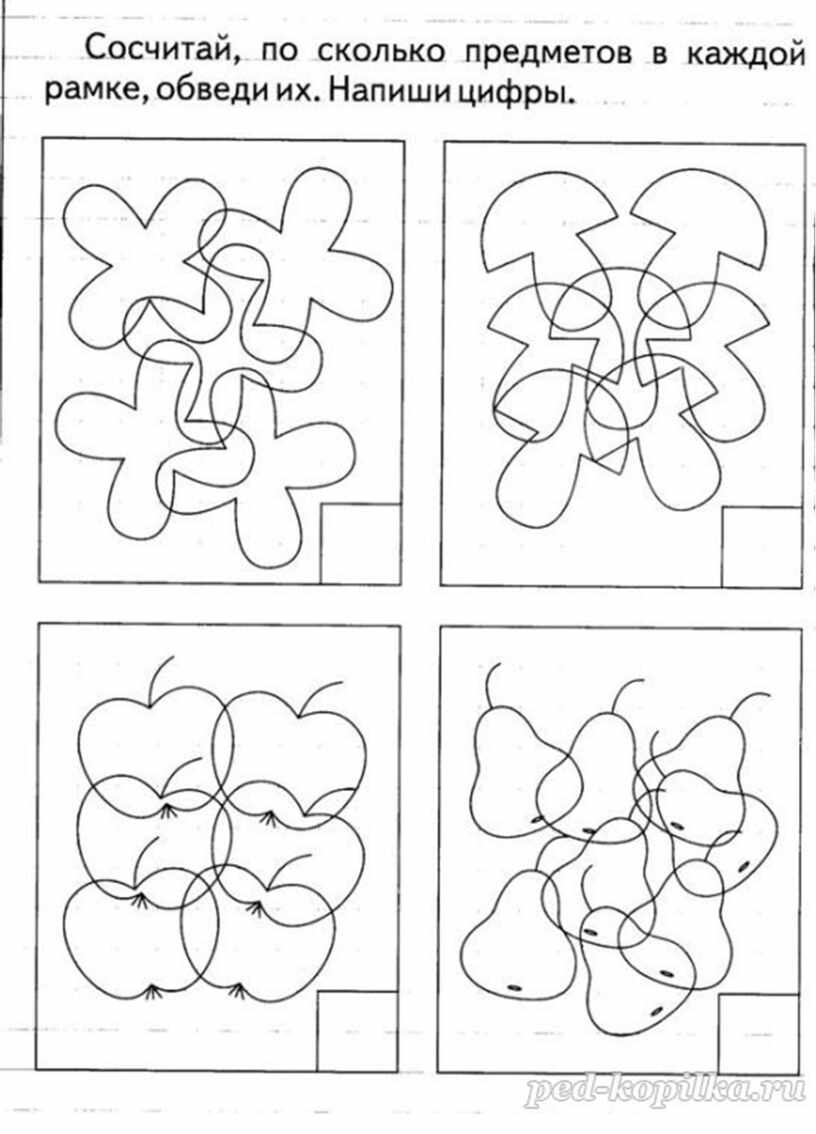 На каждом рисунке раскрась столько бусин, сколько показывает цифра в квадрате. 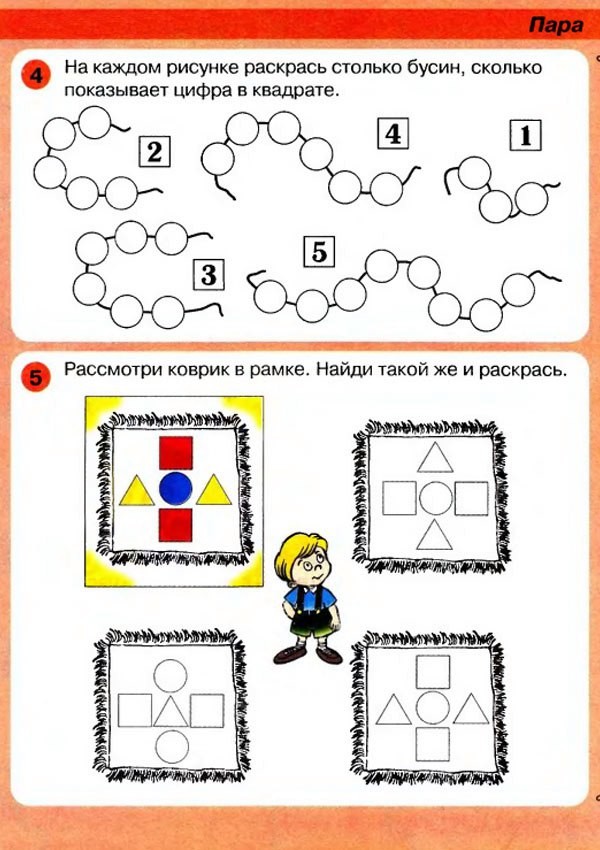 Раскрась вазы, если:Шестая справа синяя, а остальные красные;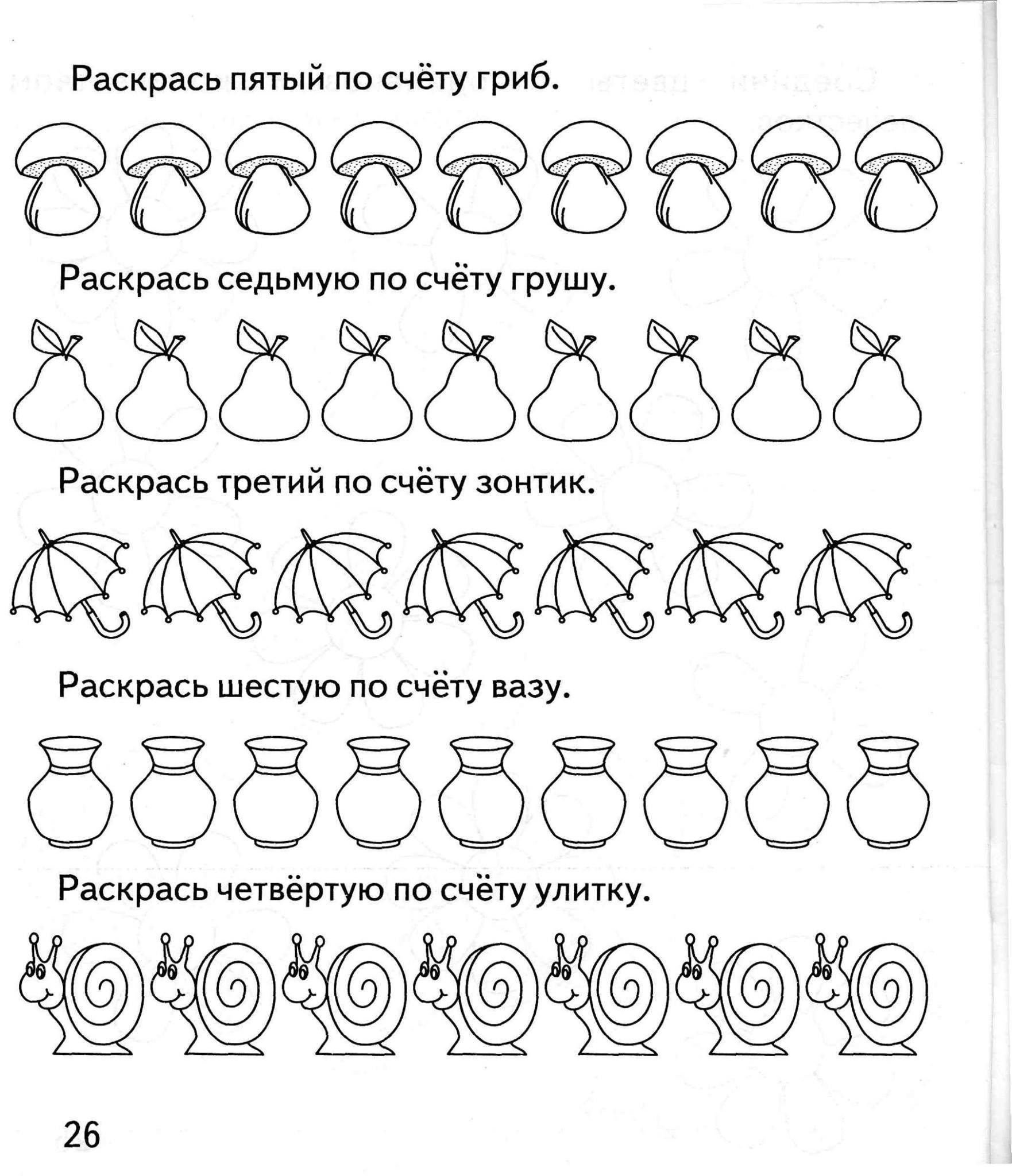 Раскрась зонтики, если:Четвертый слева желтый, а остальные зеленые;Повтори узор.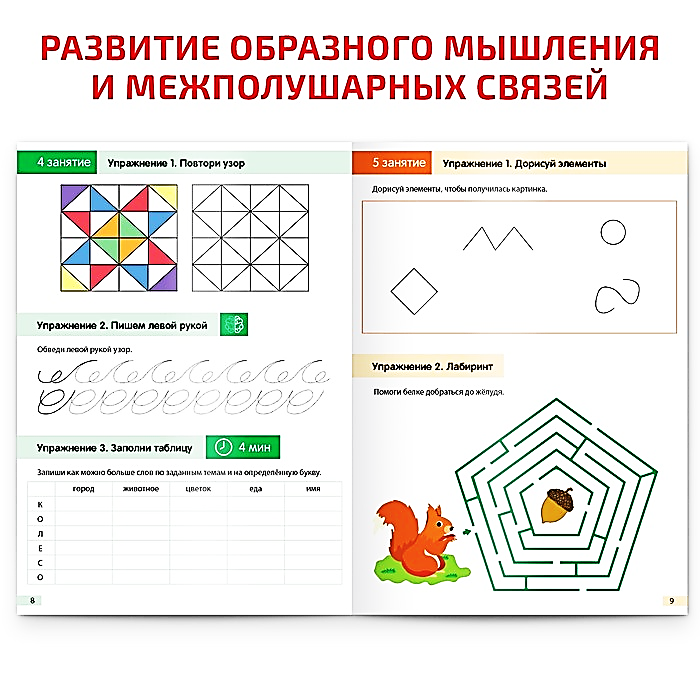 Соедини цифры по порядку и раскрась рисунок.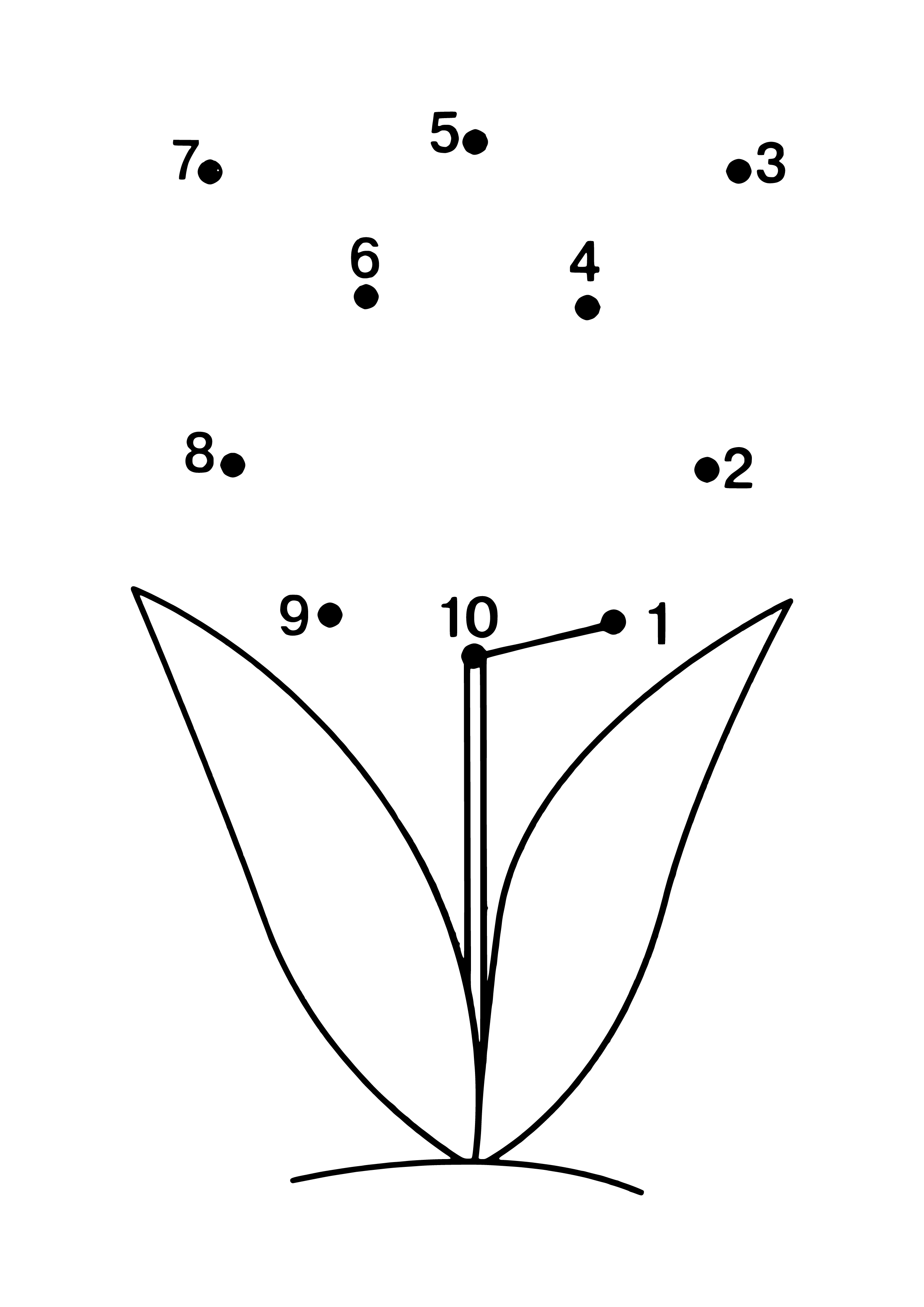 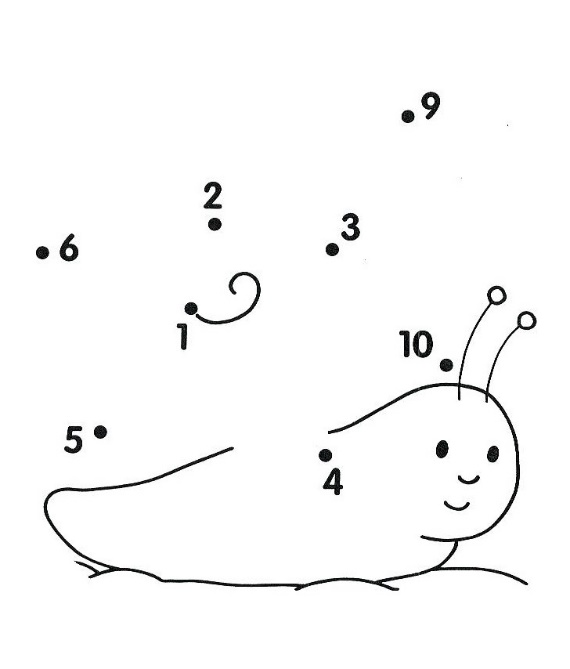  Раскрась, соблюдая закономерность («порядок»).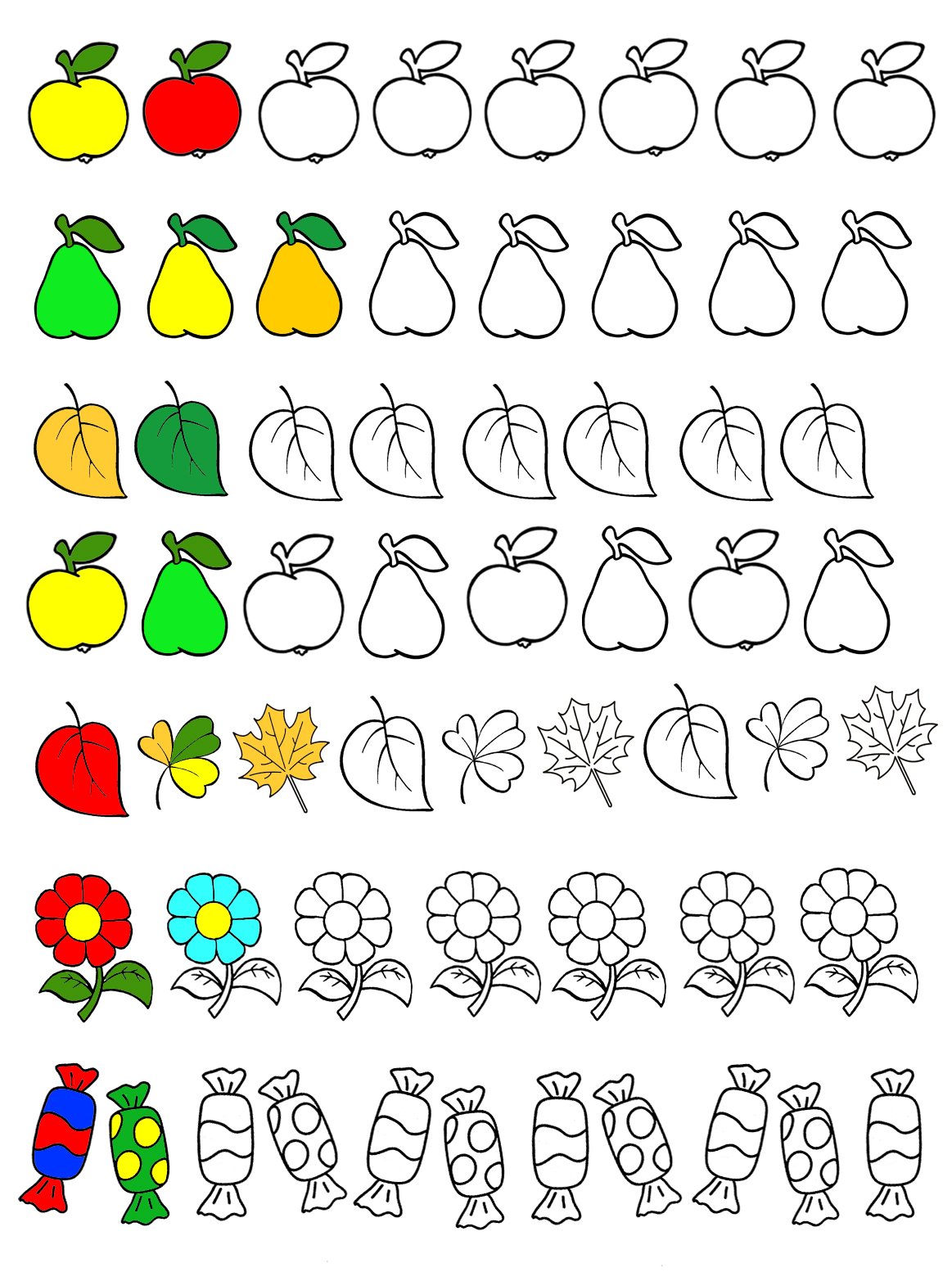 Запиши буквы под картинками. Прочитай по первым буквам.            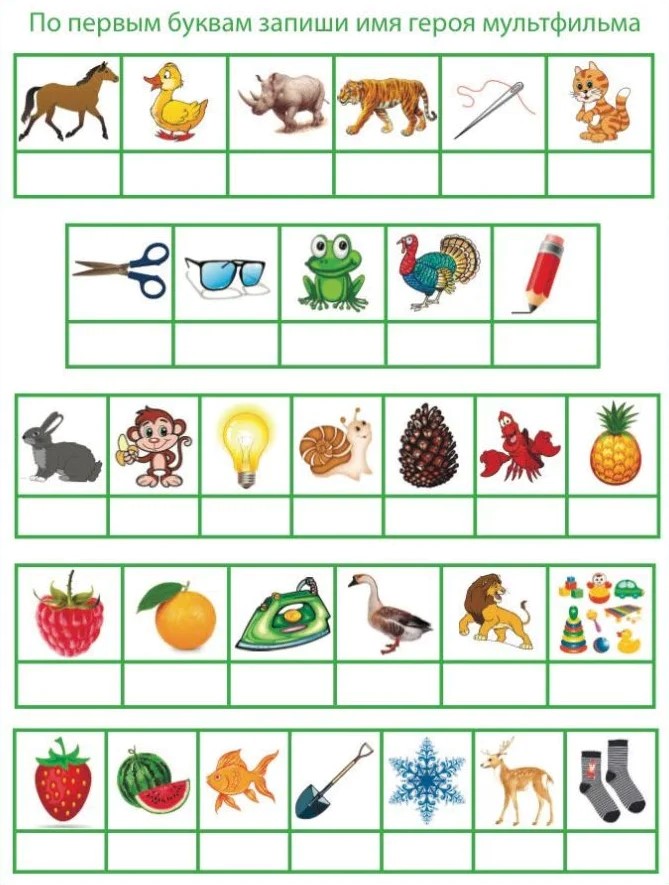 Рассмотри коврик в рамке. Найди такой же и раскрась.Повтори рисунок рядом на правом поле по точкам.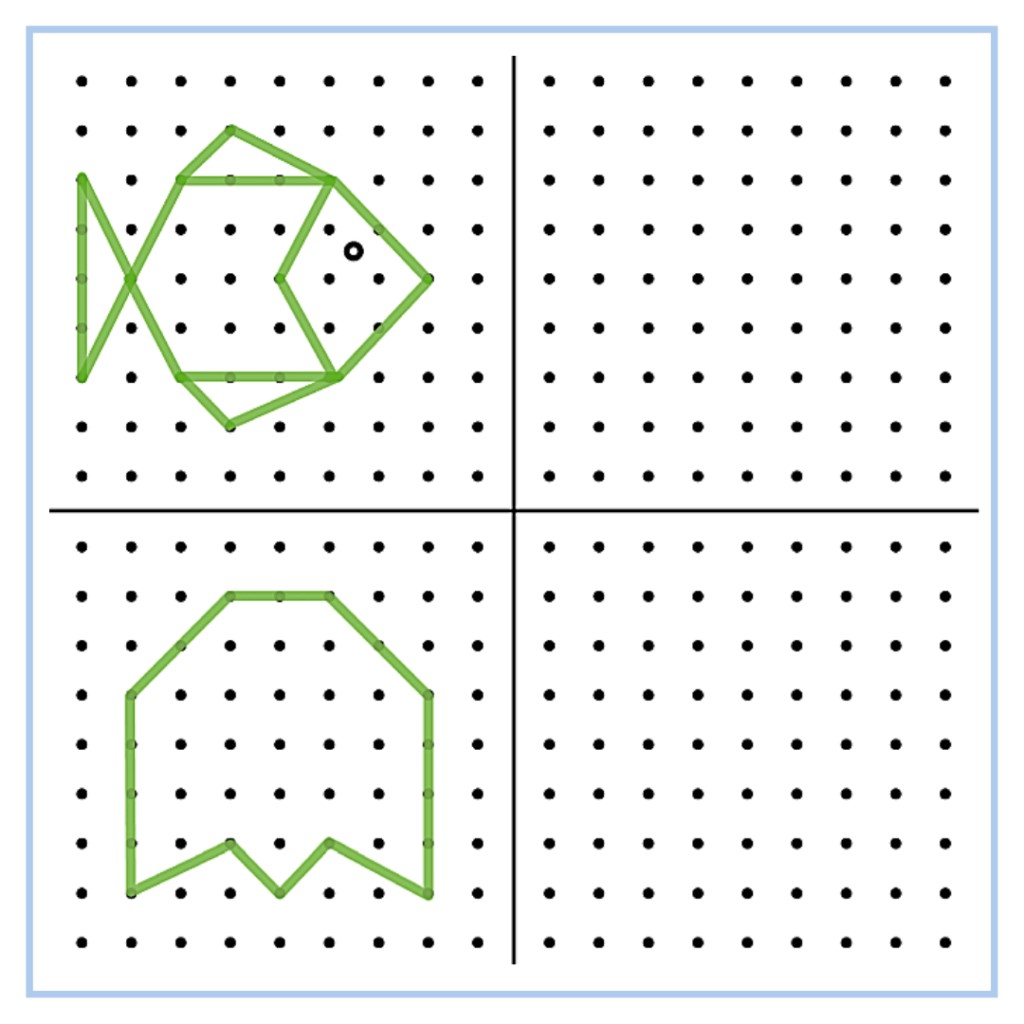  Обведи и раскрась.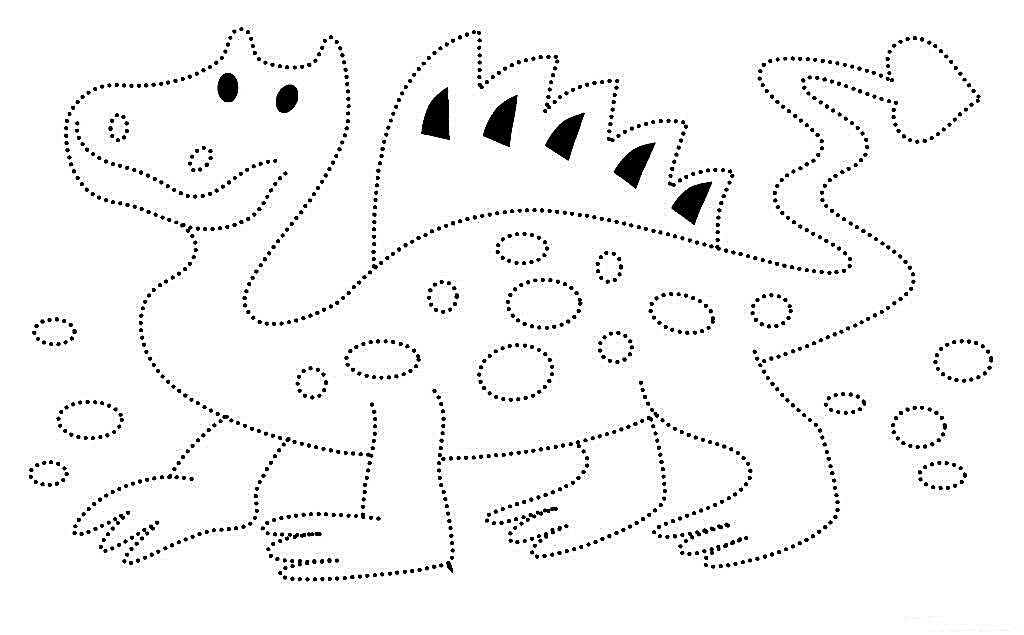 